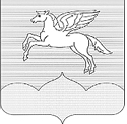 МУНИЦИПАЛЬНОЕ ОБРАЗОВАНИЕГОРОДСКОЕ ПОСЕЛЕНИЕ «ПУШКИНОГОРЬЕ»ПУШКИНОГОРСКОГО РАЙОНА ПСКОВСКОЙ ОБЛАСТИ181370, р.п. Пушкинские Горы, ул. Пушкинская, д.42,  Телефакс (8-1146) 2-30-21 ПРОТОКОЛ ПУБЛИЧНЫХ СЛУШАНИЙ №1проведенных в здании Администрации городского поселения «Пушкиногорье», по адресу: ул. Пушкинская,42Пушкиногорского района Псковской областиПрисутствовало: 6 (Шесть) жителей муниципального образования городского поселения «Пушкиногорье»Публичные слушания открывает и ведет Глава муниципального образования городского поселения «Пушкиногорье» –  Ю. А. Гусев.Секретарь –  заместитель главы Администрации городского поселения «Пушкиногорье» -  С.Н.АндреевПОВЕСТКА ДНЯ:1. Обсуждение проекта Решения Собрания депутатов Пушкиногорского района Псковской области «О внесении изменений в правила землепользования и застройки муниципального образования «Пушкиногорье» Пушкиногорского района Псковской области».Голосовали:за – 6 (Шесть)	против - 0воздержалось – 0Повестка дня принимается.СЛУШАЛИ:Докладчик: Глава муниципального образования городского поселения «Пушкиногорье» Гусев Юрий Александрович. Зачитан проект Решения Собрания депутатов Пушкиногорского района Псковской области «О внесении изменений в правила землепользования и застройки муниципального образования «Пушкиногорье» Пушкиногорского района Псковской области» (приложение №1).Иных предложений, дополнений и изменений не поступило.РЕШИЛИ:Согласиться с предложенным Проектом Решения Собрания депутатов Пушкиногорского района Псковской области «О внесении изменений в правила землепользования и застройки муниципального образования «Пушкиногорье» Пушкиногорского района Псковской области».Голосовали:за - 6 (Шесть)против - 0воздержалось – 0Решение принято. Все вопросы повестки дня публичных слушаний рассмотрены, слушания объявляются закрытыми.Глава муниципального образованиягородское поселение«Пушкиногорье»                                                                               Ю. А. ГусевСекретарь                                                                                        С.Н.Андреев27.06.2017 г.                                                                                             18 ч 00 мин.